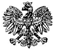 Zgierz, dn. 31.10.2023 r.ZP.272.14.2023.RF/7ZAWIADOMIENIE O UNIEWAŻNIENIU POSTĘPOWANIA	Powiat Zgierski reprezentowany przez Zarząd Powiatu Zgierskiego (zwany dalej Zamawiającym), działając na podstawie art. 255 pkt 6 ustawy z dnia 11 września 2019 r. – Prawo zamówień publicznych                                 (tj. Dz. U. z 2023 r., poz. 1605  ze zm. – dalej zwana Ustawą) zawiadamia o unieważnieniu postępowania                 o udzielenie zamówienia publicznego prowadzonego w  trybie podstawowym na podstawie art. 275 pkt 2 Ustawy pn.: „Świadczenie usług pocztowych w obrocie krajowym i zagranicznym na potrzeby Starostwa Powiatowego w Zgierzu”,  ID 834957.Uzasadnienie prawne:	Zgodnie z art. 255 pkt 6 Ustawy, Zamawiający unieważnia postępowanie o udzielenie zamówienia, jeżeli postępowanie obarczone jest niemożliwą do usunięcia wadą uniemożliwiającą zawarcie niepodlegającej unieważnieniu umowy w sprawie zamówienia publicznego.  Uzasadnienie faktyczne:Ogłoszeniem z dnia 20 października 2023 r., nr 2023/BZP 00454587/01, Zamawiający wszczął postępowanie prowadzone w trybie podstawowym (art. 275 pkt 2 Ustawy) dla zadania, pn. „Świadczenie usług pocztowych w obrocie krajowym i zagranicznym na potrzeby Starostwa Powiatowego                             w Zgierzu”. Ogłoszenie o prowadzonym postępowaniu wraz ze Specyfikacją Warunków Zmówienia (zwanej dalej: SWZ) i załącznikami zostało zamieszczone w dniu 20 października 2023 r. na stronie internetowej     Zamawiającego pod linkiem: https://platformazakupowa.pl/pn/powiat_zgierz.	  W związku z licznymi zapytaniami do treści SWZ oraz dokumentacji niniejszego zamówienia, Zamawiający dokonał analizy i weryfikacji danych w nich zawartych. W ramach weryfikacji przedstawionych zapytań Wykonawcy przesłanych do Zamawiającego w dniu 25.10.2023 r., ujawnione zostały okoliczności wskazujące na zmianę zakresu zamówienia, opisanego                      w formularzu cenowym oraz asortymentowym na bazie którego dokonano szacowania przedmiotu zamówienia. W dokumentach niedokładnie opisano rodzaj przesyłek pocztowych i paczek zgodnie                               z obowiązującym cennikiem pocztowym, co powoduje, że Wykonawca nie ma możliwości przedstawienia prawidłowej wyceny w zakresie świadczenia usług pocztowych.  W wyniku analizy przedstawionych argumentów wysnuto następujące wnioski: opis przedmiotu zamówienia oraz jego zakres ulegnie zmianie w zakresie uaktualnienia świadczonych usług występujących w obrocie krajowym i zagranicznym, ponadto należy doprecyzować opis przedmiotu zamówienia do bieżących potrzeb Zamawiającego zgodnie z aktualnym cennikiem usług pocztowych, tym samym ulegnie zmianie formularz cenowy i asortymentowy.	W związku z wystąpieniem tychże okoliczności, zmieni się opis przedmiotu zamówienia i zakres  zamówienia, co powoduje, że dalsze prowadzenie postępowania jest nieuzasadnione. Podjęta decyzja, przed upływem terminu składania ofert, ma również na celu ochronę interesów potencjalnych Wykonawców, aby nie ponosili realnych kosztów związanych z przygotowaniem ofert i uczestnictwem w postępowaniu.  Zgodnie z art. 256 Ustawy, Zamawiający może unieważnić postępowanie o udzielenie zamówienia odpowiednio przed upływem terminu do składania wniosków o dopuszczenie do udziału w postępowaniu albo przed upływem terminu składania ofert, jeżeli wystąpiły okoliczności powodujące, że dalsze prowadzenie postępowania jest nieuzasadnione. 		Na obecnym etapie postępowania Zamawiający nie może usunąć niezgodności stwierdzonych                            w przedmiotowej dokumentacji, bez dokonania istotnej zmiany treści SWZ, co spowodowałoby naruszenie przepisów ustawy Pzp. W związku z powyższym dalsze prowadzenie postępowania oraz zawarcie umowy                   w sprawie zamówienia publicznego, która nie podlegałaby unieważnieniu jest niemożliwe. 		Jak wynika z treści Komentarza do Prawa zamówień publicznych (dostępnego pod adresem: https://www.uzp.gov.pl/nowe-pzp/repozytorium-dokumentow-nowe-pzp/komentarz-do-nowego-pzp),                        w zakresie dotyczącym przesłanek unieważnienia postępowania, o którym mowa w art. 255 ust. 6 Ustawy, wskazano, że „Wada musi mieć nieusuwalny charakter. Chodzi więc o takie uchybienia proceduralne, które nie mogą być skorygowane przez zamawiającego w toku postępowania poprzez unieważnienie lub powtórzenie nieprawidłowej czynności, oraz w art. 256 Ustawy wskazano, że: „Możliwość zastosowania art. 256 Pzp zależy od spełnienia następujących przesłanek:1) po wszczęciu postępowania o udzielenie zamówienia zaistniały nowe okoliczności,2) okoliczności te powodują, że dalsze prowadzenie postępowania jest bezcelowe.	     W ocenie Zamawiającego, czynność unieważnienia postępowania nie doprowadzi do uszczerbku dla celu postępowania, jakim jest wybór Wykonawcy i zawarcie umowy w sprawie zamówienia publicznego, ponieważ Zamawiający zamierza ponownie wszcząć postępowanie, po zmianie dokumentacji przetargowej. Przedstawione powyżej okoliczności prawne i faktyczne uzasadniają podjęcie decyzji o unieważnieniu postępowania. 	     Biorąc to pod uwagę, należy podjąć działania zmierzające do unieważnienia prowadzonego postępowania oraz ogłoszenia kolejnego z uwzględnieniem ujawnionych wniosków i okoliczności.Zamawiający informuje, że niezwłocznie przystąpi do ponownego ogłoszenia postępowania                               w omawianym przedmiocie zamówienia w oparciu o zaktualizowany zakres usług i opis przedmiotu zamówienia.Pouczenie      Od niezgodnej z przepisami Ustawy czynności Zamawiającego podjętej w postępowaniu o udzielenie zamówienia lub zaniechania czynności, do której Zamawiający jest zobowiązany na podstawie Ustawy Wykonawcy przysługują środki ochrony prawnej, zgodnie z działem IX Ustawy.Zarząd Powiatu Zgierskiego_______________________________________________________                                                                ( podpis Kierownika Zamawiającego lub osoby upoważnionej)          ZARZĄD POWIATU ZGIERSKIEGO                     95-100 Zgierz, ul. Sadowa 6a                    Tel. (42) 288 81 00, fax (42) 719 08 16                     zarzad@powiat.zgierz.pl, www.powiat.zgierz.pl